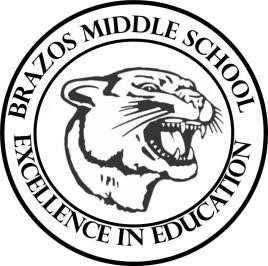 Teacher_Chris Stanley 7th Grade TX History 2023 Week 17- 3rd- 6 weeks December 11th – December 15thMonday 	 Thursday 	 TLW: Review over notes covered from Modern Europe History (WWI and WWII)Cover Modern Europe History Vocab and check for understandingEuropean County PresentationsCBA Review6.1A, 6.2B, 6.3C, 6.6D, 6.8B, 6.16C, 6.20, 6.21TLW: demonstrate knowledge andskills by completing the 3rd six weeksCBA.All previously covered TEKSTuesday 	 Friday 	 TLW: Cover Modern Europe History Vocab and check for understandingEuropean County PresentationsCBA Review 
6.1A, 6.2B, 6.3C, 6.6D, 6.8B, 6.16C, 6.20, 6.21TLW: work through CBA Corrections.Finishing Modern Day Europe Vocab NotesFurther European country presentations6.1A, 6.2B, 6.3C, 6.6D, 6.8B, 6.16C, 6.20, 6.21Wednesday 	 TLW: Cover Modern Europe History Vocab and check for understandingEuropean County PresentationsCBA Review6.1A, 6.2B, 6.3C, 6.6D, 6.8B, 6.16C, 6.20, 6.21